12　〈このでえうこと〉のはどうか、どうやってをしているかなど、でいるためのについてえいましょう。〈しいをべよう〉☆のをべて、きましょう。				　　　（する）		　　		インフルエンザ	　　　			　　る（391）		ずきずき（する）	　　　			　　しい（に）かかる	（する）	　　　しかも		　　（する）				　　　（する）		　　（３）（を）とる	く		　　　		　　		（する）	　　　い		　　ちょくちょく（する）				　　　さすが		　　しい		（する）	　　　（るのがい）	　　けが☆のをって、をりましょう。１．ずきずき（する）　　　　　　　　　　　　　　　　　　　　　　　　　　　　　　　　　　　　　　　　　　　　　　　　　　　　　　　２．く　　　　　　　　　　　　　　　　　　　　　　　　　　　　　　　　　　　　　　　　　　　　　　　　　　　　　　　　　　　　　　　　３．ちょくちょく　　　　　　　　　　　　　　　　　　　　　　　　　　　　　　　　　　　　　　　　　　　　　　　　　　　　　　　　　　　〈えてみよう〉１．へてから、がくなったことがありますか。２．をぶをっていますか。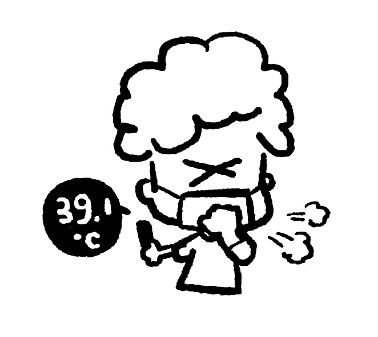 ３．はいつもぐらいですか。〈してみよう〉☆のをにして、もしましょう。キム　　　　　　　　　　　　：サリムさん、こんにちは。、をんでいましたが、かあったんですか。サリム：インフルエンザだったんです。をってみたら、391もあって、がずきずきするし、とがまらなくなるし、…。キム　　　　　　　　　　　　　　　　　　　　　　　　　　　　　　：それはでしたね。でも、サリムさんがになるなんて、しいですね。サリム：ええ、もびっくりしました。なんて、めったにかかりませんから。、に　　　　　　　　　　　　がくて、にるのがかったんです。しかも、がかったん　　　　　　　　　　　　　で、になってしまって…。キム　　　　　　　　　　　　　　　　　　　　　　　　　　　　　　：はですよ。はちゃんと３とってる？サリム：いや、はしでもくていたくて、ごをくこともかったんです。キム　　　　　　　　　　　　　　　　　　　　　　　　　　　　　：そう、それでれがたんでしょう。インフルエンザのはしなかったの？サリム：ええ、はきらいだし、おもかかりますから。でも、しとけばよかったです。　　　　　　　　　　　　　　　　　　　　　　　　　　　　　　　　　　　　　　　　　　　　　　　　　　　　　　　　　　　　　　　　　　　　　　　　　　　　　　　　　　　　　　　　　　　　　　　　　　　　　　　　　　　　　　　　　　　　　　　　　　　　　　　　　　　　　　　　　　　　　　　　　　　　　をしとけば、はもうしかったかもしれません。それに、するか　　　　　　　　　　　　　　　　　　　　　　　　　　　　　　　　　　　　　　　　　　　　　　　　　　　　　　　　　　　　　　　　　　　　　　　　　　　　　　　　　　　　　　　　　　　　　　　　　　　　　　　　　　　　　　　　　　　　　　　　　　　　　　　　　　　　　　　　　　　　　　　　　　　　らにてはいけないってわれて、5ずっとでにいたんです。キム　　　　　　　　　　　　　　　　　　　　　　　　　　　　　　：そうですか。それはかったでしょう。サリム：でも、さんがちょくちょくにてくれましたから、かりました。キム　　　　　　　　　　　　　　　　　　　　　　　　　　　　　：になってめてのさにづきますよね。もにしたことがあってね。それからはのために６て、1いて、うう　　　　　　　　　　　　　　　　　　　　　　　　　　　　　　　　　　　　　　　　　　　　　　　　　　　　　　　　　　　　　　　　　　　　　　　　　　　　　　　　　　　　　　　　　　　　　　　　　　　　　　　　　　　　　　　　　　　　　　のをべるようにしています。サリム：へえ、さすがキムさん、それでいつもなんだ。もこれからはしいをして、のあるをべて、にをつけるようにします。☆とっているに◯、っていないに×をきましょう。１．（　　　）　サリムさんは、インフルエンザでをみました。２．（　　　）　サリムさんはインフルエンザのをしました。３．（　　　）　サリムさんはになっていました。４．（　　　）　キムさんはのために6しています。５．（　　　）　キムさんはしたことがあるので、にをつけています。〈んでみよう〉☆のをんで、にえましょう。サリムさんは、せんしゅうインフルエンザでにほんごきょうしつをやすみました。ねつが39ど1ぶもでて、あたまもずきずきして、せきとはなみずがとまりませんでした。いままであまりびょうきにかかったことがないサリムさんは、インフルエンザになってびっくりしました。さいきんは、ざんぎょうがつづいて、いえにかえるのがおそいうえ、しゅっきんじかんがはやくて、ねぶそくになってしまったからびょうきになったのだろうと、サリムさんはおもいました。あさごはんをぬくこともおおかったので、それもよくなかったとおもっています。そして、サリムさんはよぼうせっしゅをしていませんでしたから、していたら、しょうじょうがもっとかるかったのではないかとおもっています。インフルエンザはほかのひとにかんせんするから、サリムさんは５かかんくらいそとにでず、いえにいました。キムさんもまえににゅういんしたことがあります。それからは、けんこうのために、６じかんいじょうねて、まいあさ１じかんあるいて、しゅんのものをたべるようにしています。キムさんのはなしをきいて、サリムさんはじぶんもきそくただしいせいかつをして、えいようのあるものをたべて、たいちょうをかんりしようとおもいました。１．サリムさんは、インフルエンザでがどうなりましたか。２．サリムさんは、どうしてインフルエンザにかかったとっていますか。３．キムさんはのためにどんなことをしていますか。☆をって、をきしましょう。〈ってみよう〉☆をて、をりましょう。1．～てめて　になってめてのさがわかりました。　　　　　　　　　　　　　　　　　　　　　　　　　　　　てめて　　　　　　　　　　　　　　　　　　　　　　　　　　　　　。2．～ようにしている　のためにをべるようにしています。　　　　　　　　　　　　　　　　ために、　　　　　　　　　　　　　　　　　　　　　　　　　　　　ようにしています。3．～　はがたくさんった、いもかったです。　　　　　　　　　　　　　　　は　　　　　　　　　　　　　　　　　　　　　、　　　　　　　　　　　　　　　　　　　　　　　　。〈インタビューしよう〉☆やりのにインタビューしましょう。４と５は、をえましょう。１.きいにかかったり、けがをしたりしたことがありますか。２．のはどうですか。３．のためにどんなことをしていますか。４．５．〈いてみよう〉☆のえをまとめて、300ぐらいのをきましょう。